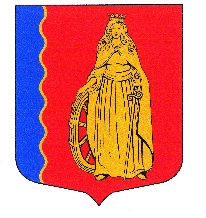 МУНИЦИПАЛЬНОЕ ОБРАЗОВАНИЕ«МУРИНСКОЕ ГОРОДСКОЕ ПОСЕЛЕНИЕ»ВСЕВОЛОЖСКОГО МУНИЦИПАЛЬНОГО РАЙОНАЛЕНИНГРАДСКОЙ ОБЛАСТИСОВЕТ ДЕПУТАТОВ ЧЕТВЕРТОГО СОЗЫВАРЕШЕНИЕ«21» июня 2023 г.                               г. Мурино                                                   № 287      О внесении изменений в решениесовета депутатов муниципального образования«Муринское городское поселение»Всеволожского муниципального районаЛенинградской области от 09.09.2020 № 89«Об утверждении Положения об администрациимуниципального образования «Муринскоегородское поселение» Всеволожскогомуниципального района Ленинградской области»В соответствии с Федеральным законом от 06.10.2003 № 131-ФЗ «Об общих принципах организации местного самоуправления в Российской Федерации», Уставом муниципального образования «Муринское городское поселение» Всеволожского муниципального района Ленинградской области советом депутатов принято РЕШЕНИЕ:1. Внести изменения в раздел 8 Положения об администрации муниципального образования «Муринское городское поселение» Всеволожского муниципального района Ленинградской области, утвержденное решением совета депутатов от 09.09.2020 № 89:1.1 Изложить пункт 2 в следующей редакции:«2. Администрация рассматривает поступившие в ее адрес письма, запросы, предложения, замечания, обращения главы МО «Муринское городское поселение», комиссий совета депутатов, отдельных депутатов и депутатских групп, сообщает им о результатах рассмотрения и принятых мерах. Письменные обращения главы МО «Муринское городское поселение» рассматриваются в течение 7 календарных дней, за исключением обращений, направленных из контрольно-надзорных органов и писем по процедурным вопросам, которые рассматриваются в срок, указанный в направляемом документе. Письменные обращения депутатов МО «Муринское городское поселение» рассматриваются администрацией в течение 14 календарных дней.».1.2. Дополнить пунктом 5 следующего содержания:«5. Документы, поступившие на адрес электронной почты kan-murino@yandex.ru, указанной на официальном сайте муниципального образования в информационно-телекоммуникационной сети Интернет www.администрация-мурино.рф, и адресованные главе муниципального образования «Муринское городское поселение» Всеволожского муниципального района Ленинградской области, совету депутатов муниципального образования «Муринское городское поселение» Всеволожского муниципального района Ленинградской области, перенаправляются администрацией муниципального образования «Муринское городское поселение» Всеволожского муниципального района Ленинградской области адресату в течение одного рабочего дня со дня поступления.». 2. Опубликовать настоящее решение в газете «Муринская панорама» и на официальном сайте в информационно-телекоммуникационной сети Интернет www.администрация-мурино.рф.3. Настоящее решение вступает в силу со дня его официального опубликования.4. Контроль за исполнением настоящего решения возложить на постоянную комиссию по вопросам местного самоуправления, гласности, использования земель, законности и правопорядка.Глава муниципального образования				                 Д.В. Кузьмин